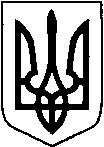 КИЇВСЬКА ОБЛАСТЬТЕТІЇВСЬКА МІСЬКА РАДАVІІІ СКЛИКАННЯДВАДЦЯТЬ ЧЕТВЕРТА  СЕСІЯперше пленарне засіданняР І Ш Е Н Н Я
22  грудня  2023 року                                                     №  1118 - 24 - VIIІ
 Про розірвання попередніх договорів  оренди по  Тетіївській міській раді                     Розглянувши заяву Майструка П.Г., керуючись Земельним кодексом України та Законом України «Про місцеве самоврядування в Україні», Законом України «Про оренду землі», статті 288 Податкового кодексу України та в інтересах Тетіївської  міської територіальної громади, Тетіївська міська рада                                                     В И Р І Ш И Л А :  1. Розірвати попередній договір оренди № 307 від 27.03.2023 року на земельну ділянку площею 0,05 га   в м. Тетіїв по  вул. Київській, 13-Г з: Майструком Петром Григоровичем з 01.12.2023 року у зв'язку з продажем нежитлової будівлі.      2. Розірвати попередній договір оренди № 4 від 27.03.2023 року на земельну ділянку площею 0,0049 га   в м.Тетіїв по вул. Соборній, б/нз: Балагурою Галиною Яківною  з 01.10.2023 року у зв'язку із заключенням  договору  особистого строкового сервітуту . 2. Контроль за виконанням даного рішення покласти на постійну комісію з питань регулювання земельних відносин, архітектури, будівництва та охорони навколишнього середовища (голова комісії - Крамар О.А.) та на першого заступника міського голови Кизимишина В.Й.          Міський голова                                                            Богдан БАЛАГУРА